Các bài tập vẽ hình chiếu trục đo,hình chiếu đứng,hình chiếu bằng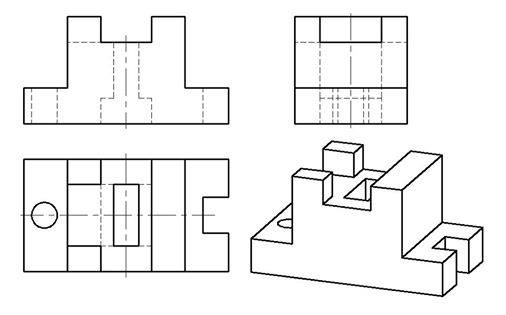 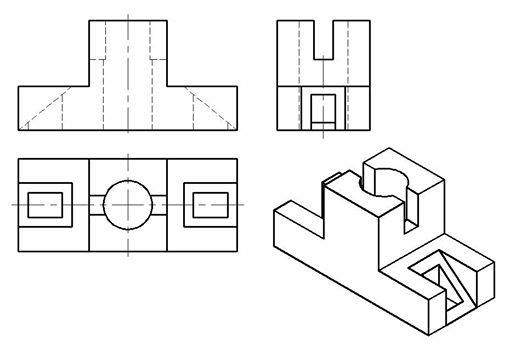 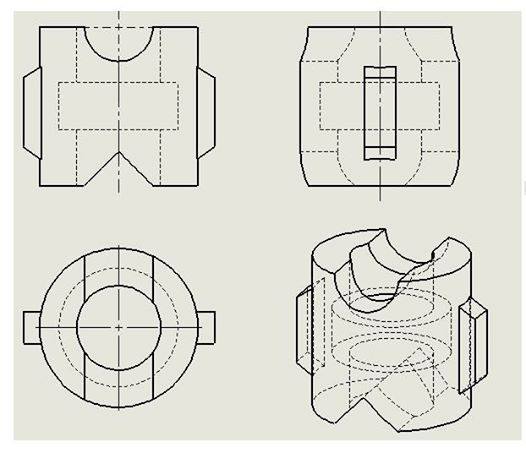 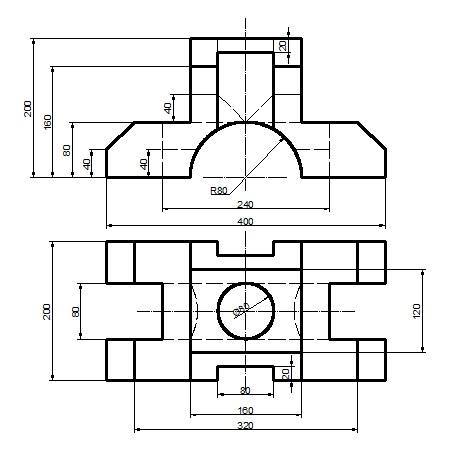 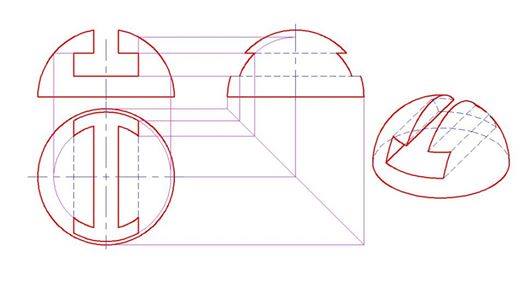 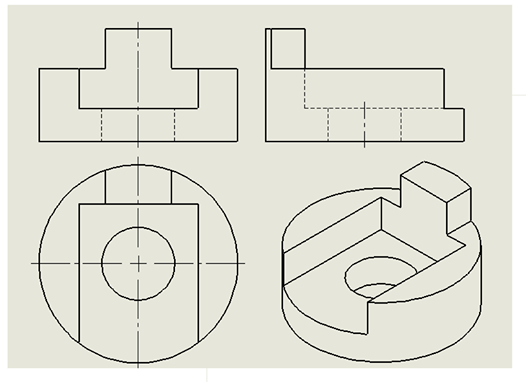 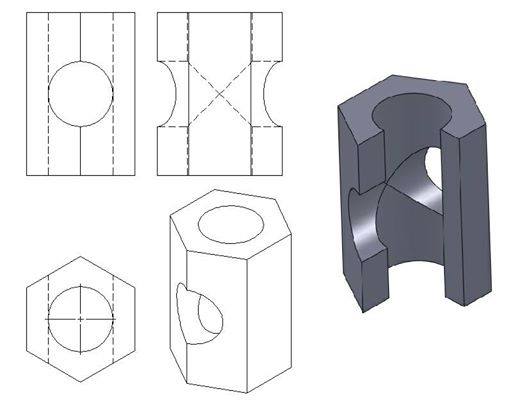 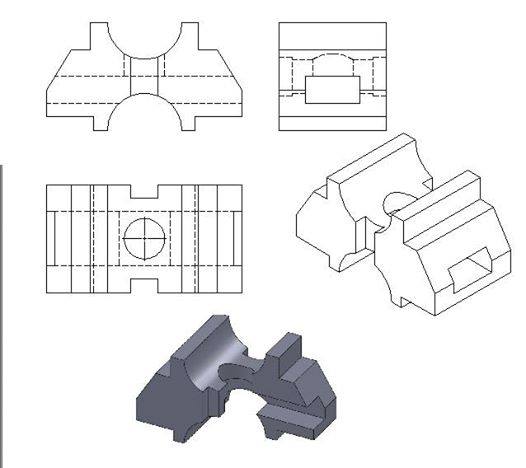 